THURSDAYOn this day Jesus washed the feet of his disciples and ate the Passover meal with them, inaugurating the new covenant between God and people which he would seal the next day with his blood.  He prayed in Gethsemane, where he was betrayed by Judas, deserted by his disciples and taken off for trial.Say togetherHoly God, source of all love, on the night before he died Jesus gave his disciples a new commandmentto love one another as he loved them.Write this commandment in our hearts.Give us the will to be the servant of othersas he was the servant of all.In the name of the Father and of the Son and of the Holy Spirit, Amen.Psalm 10  (read responsively)1 Why, Lord, do you stand far off?
    Why do you hide yourself in times of trouble?12 Arise, Lord! Lift up your hand, O God.
    Do not forget the helpless.
13 Why does the wicked man revile God?
    Why does he say to himself,
    ‘He won’t call me to account’?
14 But you, God, see the trouble of the afflicted;
    you consider their grief and take it in hand.
The victims commit themselves to you;
    you are the helper of the fatherless.
15 Break the arm of the wicked man;
    call the evildoer to account for his wickedness.16 The Lord is King for ever and ever;
    the nations will perish from his land.
17 You, Lord, hear the desire of the afflicted;
    you encourage them, and you listen to their cry,
18 defending the fatherless and the oppressed,
    so that mere earthly mortals will never again strike terror.Read Mark 14:12-31Prayer (read by one person)Faithful GodWe are no different from your disciples:Capable of faithlessness and betrayal;Carrying within us all the sin which leads to your crucifixion.As you washed their feet and shared with them bread and wine,So cleanse us from all our sins.As you called them to watch and pray,So fill us with your Spirit that we, weak as we are, Might wait patiently for your coming againAnd whilst waiting, be ready to love in your name. AmenSay together the Lord’s prayerRead Mark 14:32-52Say together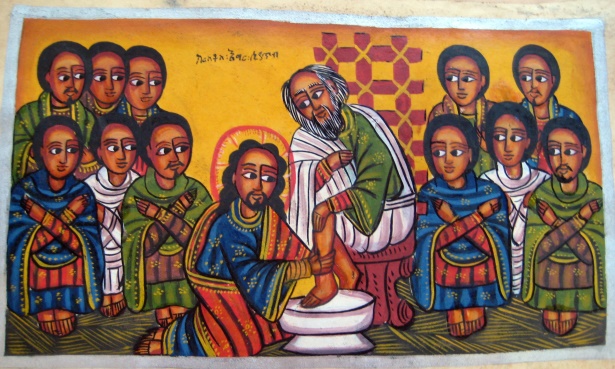 This is love, not that we loved God,But that he loved us and sent his Son.He is the sacrifice for our sins,That we might live through him.If God loves us so muchWe ought to love one another.If we love one anotherGod lives in us.Read Mark 14:53-72SilenceSay togetherThe peace of God, which passes all understanding keep our hearts and minds in the knowledge and love of God, and of God’s Son, Jesus Christ, our Lord.  And the blessing of God almighty, the Father, the Son and the Holy Spirit remain with us always.  Amen.FRIDAYOn this day Jesus endured the mockery of trials before the High Priests, Pilate and Herod.  He was tortured, condemned to die and executed on a cross.  His body was taken down and buried in a borrowed grave.Say togetherChrist became obedient to death on a cross.  God forbid that we should glory in anything other than the cross of our Lord Jesus Christ.In the name of the Father and of the Son and of the Holy Spirit, Amen.Read Mark 15:1-15Isaiah 53  (read responsively)Who has believed our message
    and to whom has the arm of the Lord been revealed?
2 He grew up before him like a tender shoot,
    and like a root out of dry ground.
He had no beauty or majesty to attract us to him,
    nothing in his appearance that we should desire him.
3 He was despised and rejected by all,
    a man of suffering, and familiar with pain.
Like one from whom people hide their faces
    he was despised, and we held him in low esteem.4 Surely he took up our pain and bore our suffering,
yet we considered him punished by God,
    stricken by him, and afflicted.
5 But he was pierced for our transgressions,
    he was crushed for our iniquities;
the punishment that brought us peace was on him,
    and by his wounds we are healed.
6 We all, like sheep, have gone astray,
    each of us has turned to our own way;
and the Lord has laid on him the iniquity of us all.Say together the Lord’s PrayerPrayer (read by one person)Lord GodMaker and lover of allAs we contemplate againThe story of the Lord’s betrayal, suffering and death,May neither the history, ritual nor sentiment of this seasonBe the things that fascinate us.Rather may our souls be grasped By what our minds alone cannot contain –That all this was all for us.And so Lord may we be all for you.  AmenSay togetherTrue and humble King, hailed by the crowd as MessiahGrant us the faith to know you and love you,That we may be found beside you on the way of the cross,Which is the path of glory.  AmenBenediction said by one personGo in peace.  And may the grace of God, Father, Son and Holy Spirit, be with us all.  Amen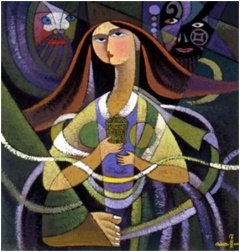 You may wish to take some time to consider the following questions.In what ways do you prioritise doing good over devotion to Jesus?  How can such things be in conflict?What might you leave undone today in order to spend time in preparation for the days to come?WEDNESDAYOn this day Jesus remained withdrawn in Bethany preparing himself for the agony that awaited, while Judas was bargaining with the chief priests to betray him.Say togetherAlmighty God, your Son Jesus Christ withdrew to the quietness of Bethanyto prepare himself for his passion.In the fellowship of his suffering, strengthen us to be more than conquerorsin all our trials and temptations.In the name of the Father and of the Son and of the Holy Spirit, Amen.Psalm 70 (read responsively)Hasten, O God, to save me;
    come quickly, Lord, to help me.2 May those who want to take my life
    be put to shame and confusion;
may all who desire my ruin
    be turned back in disgrace.
3 May those who say to me, ‘Aha! Aha!’
    turn back because of their shame.
4 But may all who seek you
    rejoice and be glad in you;
may those who long for your saving help always say,
    ‘The Lord is great!’5 But as for me, I am poor and needy;
    come quickly to me, O God.
You are my help and my deliverer;
    Lord, do not delay.Read Mark 14:1-11SilenceSay together the Lord’s PrayerRead Mark 15:16-41Prayer (read by one person)Saviour of the world, what have you done to deserve this?And what have we done to deserve you?Strung up between criminals; cursed and spat upon,You wait for death - and look for us,For us whose sin has crucified you.To the mystery of undeserved suffering,You bring the deeper mystery of unmerited love.Forgive us for not knowing what we have done;Open our eyes to what we are doing now,As, through wood and nails,You disempower our depravityAnd transform us by your grace.  Amen.Read Mark 15:42-47SilenceSay togetherO Christ the Master CarpenterWho at the last, through wood and nails,Purchased our whole salvation,Wield well your toolsIn the workshop of your world,So that we who come rough-hewen to your benchMay here be fashioned to a truer beauty of your hand.We ask it for your own names sake.  AmenBenediction said by one personGod the Father, who so loved the world that he gave his only Son;Jesus Christ, whose love for us made him obedient to death, even death on a cross;And the Holy Spirit, who enables us to love the Father and each other;Comfort, encourage and protect you.  AmenYou may wish to sit in silence and personal prayerSATURDAYOn this day, as Jesus lay, dead, in the tomb, the disciples remained scattered in fear, and the women watched and waited to do what they could for him.Say togetherO God, creator of heaven and earthas the crucified body of your dear Son was laid in the tomband rested on this holy Sabbath,so may we wait with him for the coming of the third dayand rise with him to newness of life,In the name of the Father and of the Son and of the Holy Spirit, Amen.Psalm 46 (read responsively)1 God is our refuge and strength,
    an ever-present help in trouble.
2 Therefore we will not fear, though the earth give way
    and the mountains fall into the heart of the sea,
3 though its waters roar and foam
    and the mountains quake with their surging.4 There is a river whose streams make glad the city of God,
    the holy place where the Most High dwells.
5 God is within her, she will not fall;
    God will help her at break of day.
6 Nations are in uproar, kingdoms fall;
    he lifts his voice, the earth melts.7 The Lord Almighty is with us;
    the God of Jacob is our fortress.8 Come and see what the Lord has done,
    the desolations he has brought on the earth.
9 He makes wars cease to the ends of the earth.
He breaks the bow and shatters the spear;
    he burns the shields with fire.
10 He says, ‘Be still, and know that I am God;Say together the Lord’s PrayerPrayer (read by one person)God of love,Through your SonYou gave us a new commandment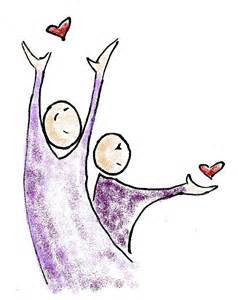 To love one another as he loved us.In his Spirit we ask youFor a mind that does not dwell on past hurts,A will to seek the good of others,And a heart full of  love for all;Through Jesus Christ our Lord.AmenSay togetherTrue and humble King, hailed by the crowd as MessiahGrant us the faith to know you and love you,That we may be found beside you on the way of the cross,Which is the path of glory.  AmenBenediction said by one personGo in peace.  And may the grace of God, Father, Son and Holy Spirit, be with us all.  AmenYou may wish to take some time to consider the following questions.What would my life look like if my love for God was full of passion and prayer and thought and energy?And what would it look like if I truly loved others as I love myself?How is God asking me to obey these commandments now?TUESDAYOn this day Jesus again entered the city.  He told many stories, answered the questions of religious leaders, foretold the destruction of Jerusalem and described the last judgement.Say togetherAlmighty God, your Son Jesus Christtaught the people the way of righteousness and judgement.Grant us a ready mind and willing spiritto learn from him all that you would teach us,In the name of the Father and of the Son and of the Holy Spirit, Amen.Psalm 71 (read responsively)1 In you, Lord, I have taken refuge;
    let me never be put to shame.
2 In your righteousness, rescue me and deliver me;
    turn your ear to me and save me.
3 Be my rock of refuge,
    to which I can always go;
give the command to save me,
    for you are my rock and my fortress.
4 Deliver me, my God, from the hand of the wicked,
    from the grasp of those who are evil and cruel.5 For you have been my hope, Sovereign Lord,
    my confidence since my youth.
6 From my birth I have relied on you;
    you brought me forth from my mother’s womb.
    I will ever praise you.
7 I have become a sign to many;
    you are my strong refuge.
8 My mouth is filled with your praise,
    declaring your splendour all day long.Read Mark 12:28-34SilenceSay together the Lord’s PrayerRead Romans 5:6-11 SilencePrayer (read by one person)Saving God, All creation waits with groaning and longing For the salvation promised to our ancestors 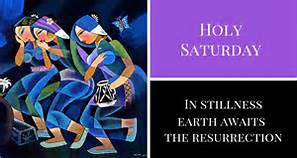 And revealed in the resurrection of your Son Jesus. Teach us how to wait For the bursting forth of your saving power When all will be reconciled to you in Christ Jesus. We wait in hope, O God. We wait in the company of all 
the angels and saints of heaven. By your Spirit may we have the power to say with them,“Holy, Holy, Holy is our God.” AmenSay togetherO death, where is your sting?  O grave, where is your victory?  Thanks be to God who gives us the victory through Jesus Christ our Lord.Benediction said by one personGo in peace.  And may the grace of God, Father, Son and Holy Spirit, be with us all.  AmenYou may wish to take some time to consider the following questions.Have you experienced times of doubt, unbelief or distance from God?  How have those times shaped your faith?What has been significant or notable in your times of prayer this week?Easter Sunday MorningToday we celebrate the glorious resurrection from the dead of our Lord and Saviour Jesus Christ.Say togetherNow has Christ been raised from the dead, and become the first-fruits of them that are asleep.  He is risen as He said.  Come, let us offer our sacrifice of thanksgiving to Almighty God.Psalm 57 (read responsively)Awake, O harp and lyre!  I will awake the dawn.I will give thanks to you, O Lord, among the peoples,  I will sing praises to you among the nations.For your steadfast love is as high as the heavens;  your faithfulness extends to the clouds.Be exalted, O God, above the heavens.  Let your glory be over all the earth.Read Mark 16:1-8Say togetherLord, bring new life where we are worn and tired;new love where we have turned hard-hearted;forgiveness where we feel hurt and where we have wounded; and the joy and freedom of your Holy Spirit where we are prisoners of ourselves.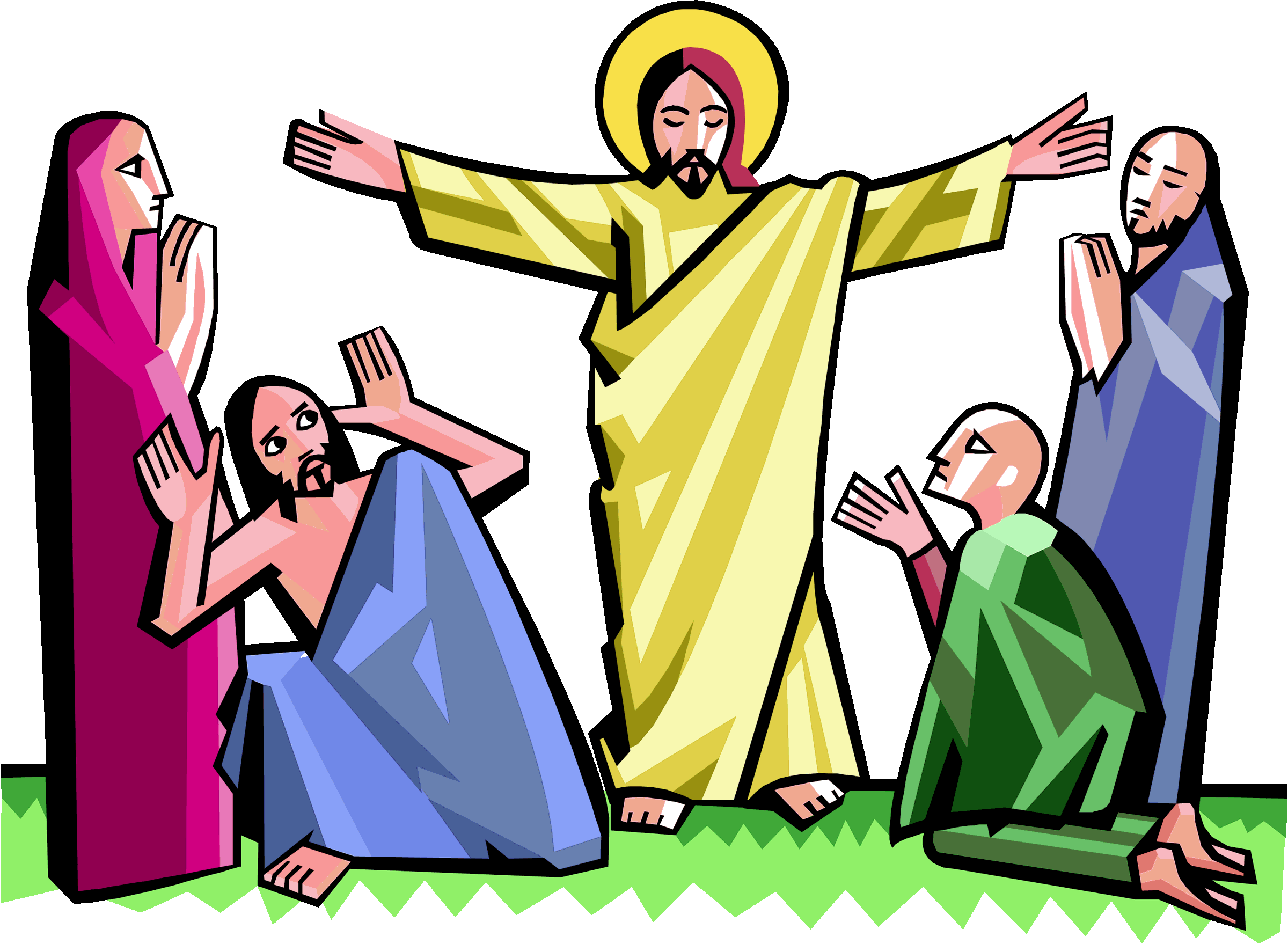 To all and to each,on his community and on his friends,where regret is real,Jesus pronounces his pardonand grants us the right to begin again.Thanks be to God!  AmenRead John 20:1-9Prayer (read by one person)Almighty GodYou loved the world so much that you sent your SonNot to condemn the worldBut that through him the world might be saved.We who are quicker to judge than to blessFall silent at the extravagance of your graceAs we are confronted again with the depth of human wickednessAnd the greater depth of your divine compassion.May we not remain unmoved as Christ’s arms are stretched outAnd his body lifted up on the cross.May we confess our part in the sin of the world,Repent of it,Know the reality of your forgiveness And be transformed.  Amen.Say togetherTrue and humble King, hailed by the crowd as MessiahGrant us the faith to know you and love you,That we may be found beside you on the way of the cross,Which is the path of glory.  AmenBenediction said by one personGo in peace.  And may the grace of God, Father, Son and Holy Spirit, be with us all.  Amen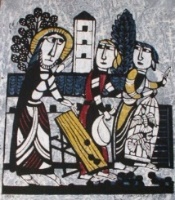 You may wish to take some time to consider the following questions.What is there in my life that Jesus won’t put up with?  That wants clearing out?What is there in the world that is corrupt and unjust?  Am I standing against it as Jesus did, or am I ignoring it?MONDAYOn this day Jesus returned from Bethany to Jerusalem, cursing a barren fig tree on the way.  He turned over the tables in the temple and drove the traders out declaring that his Father’s House should be a house of prayer for all nations.Say togetherAlmighty God, your Son Jesus Christcleared the temple of those who desecrated the holy place.Cleanse our hearts from greed and selfishness,that we may become the temple of the Living God,In the name of the Father and of the Son and of the Holy Spirit, Amen.Psalm 36:5-9 (read responsively)Your love, Lord, reaches to the heavens,
    your faithfulness to the skies.
6 Your righteousness is like the highest mountains,
    your justice like the great deep.
    You, Lord, preserve both people and animals.
7 How priceless is your unfailing love, O God!
    People take refuge in the shadow of your wings.
8 They feast in the abundance of your house;
    you give them drink from your river of delights.
9 For with you is the fountain of life;
    in your light we see lightRead Mark 11:12-19SilenceSay together the Lord’s PrayerPrayer (read by one person)Praise be to you, O Father Almighty, who raised up your Son from the dead and gave him glory, that our faith and hope might be in you.Praise be to you, O Lord Jesus Christ, who on this day brought life and immortality to light.Praise be to you, O Holy Spirit of God, who unites us together with Christ, and pours his love into our hearts, that we may rejoice in the hope of his glory.All praise and thanks, dominion and power be unto you, O holy and blessed trinity, now and forevermore.  Amen.Say together the Lord’s Prayer.Read Luke 24:36-49SilenceSay togetherAs Christ burst forth from the tomb,may new life burst forth from usand show itself in acts of love and healing to a hurting world.And may that same Christ, who lives foreverand is the source of our new life,keep our hearts rejoicing and grant us peace this day and always. Amen.Now to him who by the power at work within usis able to accomplish abundantly far morethan all we can ask or imagine,to him be glory in the church and in Christ Jesusto all generations, forever and ever. Amen.—Ephesians 3:20-21, NRSVCHRIST IS RISEN – HE IS RISEN INDEED!Copyright infoChurch of the Redeemer, New York:Closing words Monday-WednesdayWild Goose Publications: Prayers for Holy Week by John HarveyChurch of Scotland book of Common OrderFriday closing wordsOpening collectsPrayers for Holy Week by Vision4lifeMonday prayer & questionsTuesday prayer and questionsWednesday prayerwww.mercyprayers.orgSaturday prayersThe Worship Source Book – 2013 Faith Alive Christian ResourcesFriday’s BenedictionEaster Sunday Prayers.All Bible passages: NIVAberdeen: Stockethill Church of Scotland                                                                            Scottish Charity Number - SC030587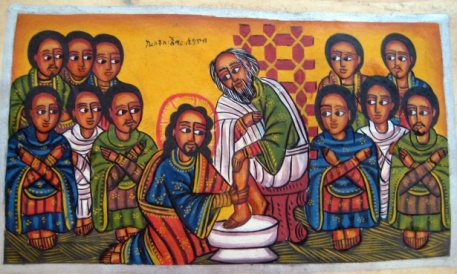 HOLY WEEK PRAYERS2022STOCKETHILL CHURCHThis booklet of daily prayers for the week running up to Easter has been produced to help us to journey and pray together through the events of Holy Week.It can be used individually or you can join others at 12 noon everyday on the Stockethill Church YouTube Channelor via the phone (contact the church for details)www.stockethillchurch.org.ukStockethill Church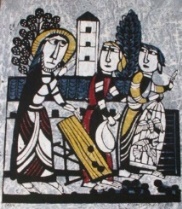 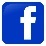 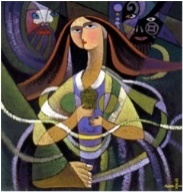 